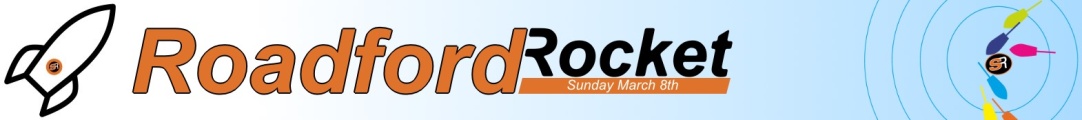 RLSC Sailing Instructions for Roadford Rocket March 8th 2015 1    RULES1.1 The racing will be governed by the Racing Rules of Sailing (RRS) 2013-2016, prescriptions of the RYA, relevant Class Rules and the Programme except as changed by these Sailing Instructions or those for specific events.2   NOTICES TO COMPETITORSNotices to competitors will be posted on the official notice boards located outside of the Race Hut and in the reception window.3.A boat will be deemed to have accepted the notice of race and these instructions by registering their entry on arrival and signing a SWLTrust day sailing permit (included in the entry fee). No declaration is required unless retiring. See para 14.4   CHANGES TO SAILING INSTRUCTIONS4.1 Any changes to the Sailing Instructions will be posted one hour before the race  and will be signalled by displaying the flag “L” accompanied by one sound signal.5   SIGNALS MADE ASHORE5.1 These will be displayed on the main flag pole and the race hut flagpole.5.2 Postponement Signals The warning signal will be made at least 10 minutes  after the lowering of flag “AP”.6    CLASS SIGNALS AND FLAGS: The first warning signal will be Naval numeral 17    RACING AREA This will be Roadford Lake apart from designated wildlife areas as indicated.8    THE COURSE8.1   The course configuration and the order of rounding marks will be indicated on a course board displayed at the Race Hut/Office 60 minutes before the warning signal to start..8.2 Committee Boat Start: In the event of a committee boat start, Flag L over C will be flown on the main flagpole. The start sequence will be the same as for a shore based start and under the same rules. A committee boat start will only be used  when a windward start is not possible off the club line. The length of the first leg will be equivalent to the first leg of subsequent laps.8.3 Gates: Boats must pass through the club line each lap. If a committee start is used, that start line will be withdrawn after the start and boats will pass through the club line at the end of each lap 9    MARKS  The  marks used will be displayed at the race hut & at the  briefing. A lead boat displaying flag F will be provided.11    THE STARTRaces will be started using RRS 26, using 5,4,1, start. The start signal for flight 1 will be the warning signal for flight 2 , etc. 11.1 Start Order .PLEASE NOTE THAT THIS START ORDER MAY BE SUBJECT TO CHANGE DEPENDING ON ENTRIES. THE FINAL LIST WILL BE PUBLISHED ON THE DAY AND POSTED IN THE WINDOW OF THE CENTRE RECEPTION AREA ON ARRIVALNB , If foiling moths or other foiling craft are entered , they will start 1 minute after the start of flight 1 , ie on the preparatory signal for flight 2.11.2 Shore Based The starting line will be the club line. This a line between the Race Hut mast and a large yellow inflatable, the ODM. There  will be  an orange inner distance mark(IDM) . Boats will start between the ODM and IDM. The Race officer will place the IDM as close to the start line as possible , but it may lay either side of it.. After all flights have started, the outer distance mark may be moved closer to the shore.11.2.2   Committee Boat : The starting line will be between a mast bearing the Club Flag and an outer starting mark with a yellow flag11.3 Keeping Clear : Boats whose warning signal has not been made shall keep clear of the starting area 11.4 Starting Time Limit  A boat must start within 4 minutes of it’s start time. After that it must not start until after the final start  or recalled starts and no later than 4 minutes after that start. After that it will scored “Did Not Start”. This alters RRS Appendix 4.111.5 The ‘rounds the end’ rule will apply to all starts, except general recalls.  Flag I will be used as the preparatory signal.11.6 Individual Recalls : Flag Signals As defined in RRS 29.1  Boats identified as over the line but who do not return as in 11.5  will be subject to a 10% time penalty on elapsed  time. The 1 minute rule as described in  RRS 30.2  will not apply . Flag Z will be flown with each preparatory signal as per RRS 26 . This instruction modifies rule 44.3(c) and 30.2 11.7 General Recalls: In the event of a general recall, the flight  will start after all other flights have started. The 1 minute rule as in RRS 30.2 will now apply and will be signified by the flying of Flag Z and a black flag at the preparatory signal . Flag I will not be used on a restart. This modifies rule 44 and 30 .2 12 n/a   13   THE FINISH The finishing line will be the club line as defined in 11.213.2  The Finish will be signalled by the flying of Flag S and all the warning Flags on the race hut mast and two loud sound signals will be made.. After this all boats subsequently passing through the club line at the end of a lap will finish.13.3 Shorten Course. The course will not be shortened, but the race may be curtailed at the end of any lap if weather conditions become adverse, affecting the ability of the race to go to its full duration.14 .Retirement  : A boat that has retired shall inform the race officer by signing a declaration at the race hut.15   Length of Race : The length of race will be 2-2.5 hrs , depending on conditions. Boats may be finished early at the race officers discretion if it seems unlikely that they will complete another full lap by 1500 and will be individually notified at the penultimate mark to the finish line.15. Results: the Race Officer will calculate elapsed times from a boat’s start and finish time and thence an  average lap time to which handicaps will be applied . The boat with the lowest corrected average lap time will be the winner etc. The PY system will be the 2015 sailjiuce Great Lakes PY list.Provisional results will be posted in the reception window as soon as possible after racing, final results will be published on the sailracer website and the RLSC website 16    PROTESTS AND REQUESTS FOR REDRESS As per RRS . Protest forms will be available from the race officer, who must be informed immediately a boat comes ashore. Protests must be lodged within 20  minutes of the final boat finishing. Arbitration will also be available.17    SCORING:  Scoring will be in accordance with the Low Points system specified in RRS Appendix A. 18. Personal Buoyancy : Adequate personal buoyancy for all crewmembers shall be worn at all times. Neither wet suits nor dry suits constitute adequate personal buoyancy. This alters RRS 40  28    PRIZES  :  Prizes will be awarded as defined in the Notice of Race.29    DISCLAIMER OF LIABILITY   : R.L.S.C.  and  Roadford Lake Outdoor and Active will accept no liability for loss, material damage, injury or death sustained prior to, during, or after racing. The safety of a boat and her entire management shall be the sole responsibility of the owner/person in charge who must ensure that the boat and crew are adequate to face the conditions that may arise in the course of the race.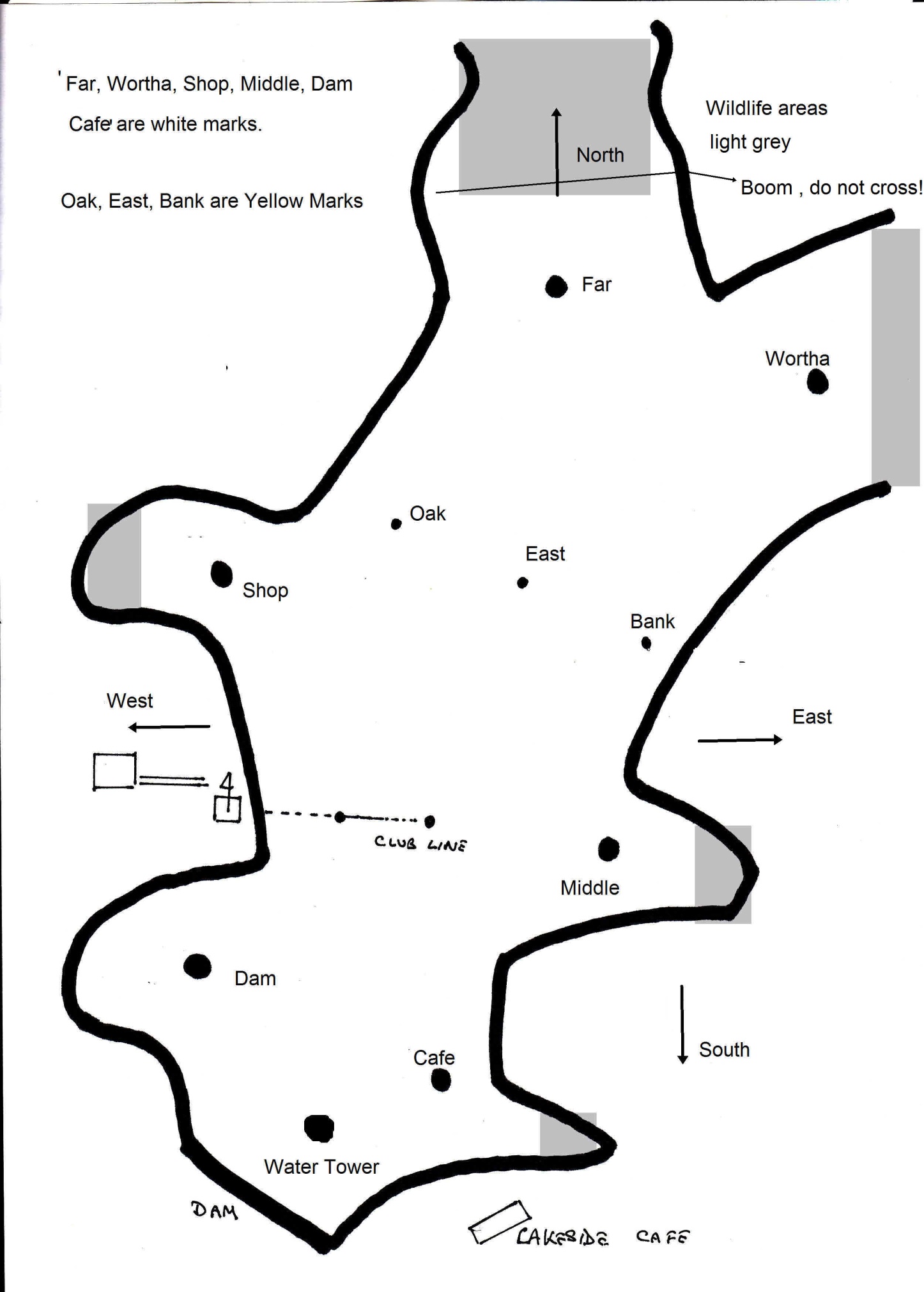 FlightTime of First Warning SignalWarning FlagTime of Start1    Trapeze boats1225 hrsNaval numeral 1 12302    Double handers1230Naval numeral 212353    Single Handers1235Naval numeral 312404   Slow Handicap1240Naval numeral 41245